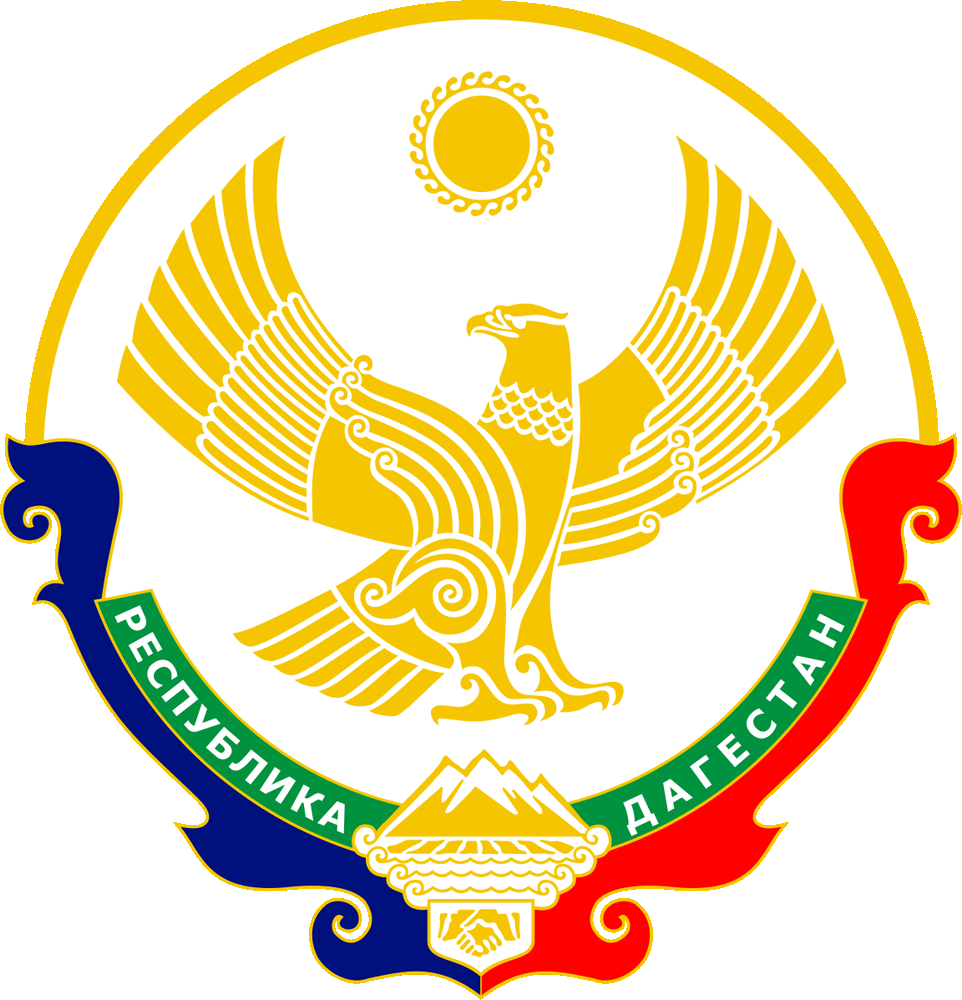 МУП «УЖКХ-СЕЗ» АДМИНИСТРАЦИИ МР «КИЗИЛЮРТОВСКИЙ РАЙОН»ДИЗАЙН ПРОЕКТБлагоустройство общественной территории (сквера)               в с. Султанянгиюрт по ул. Пролетарская 1аПлощадь благоустраиваемой территории 5700 кв.м.Муниципальная программа «Формирование современной городской среды» на территории МР Кизилюртовский районг.Кизилюрт2021г.СИТУАЦИОННЫЙ ПЛАН (СКВЕР С. СУЛТАНЯНГИЮРТ)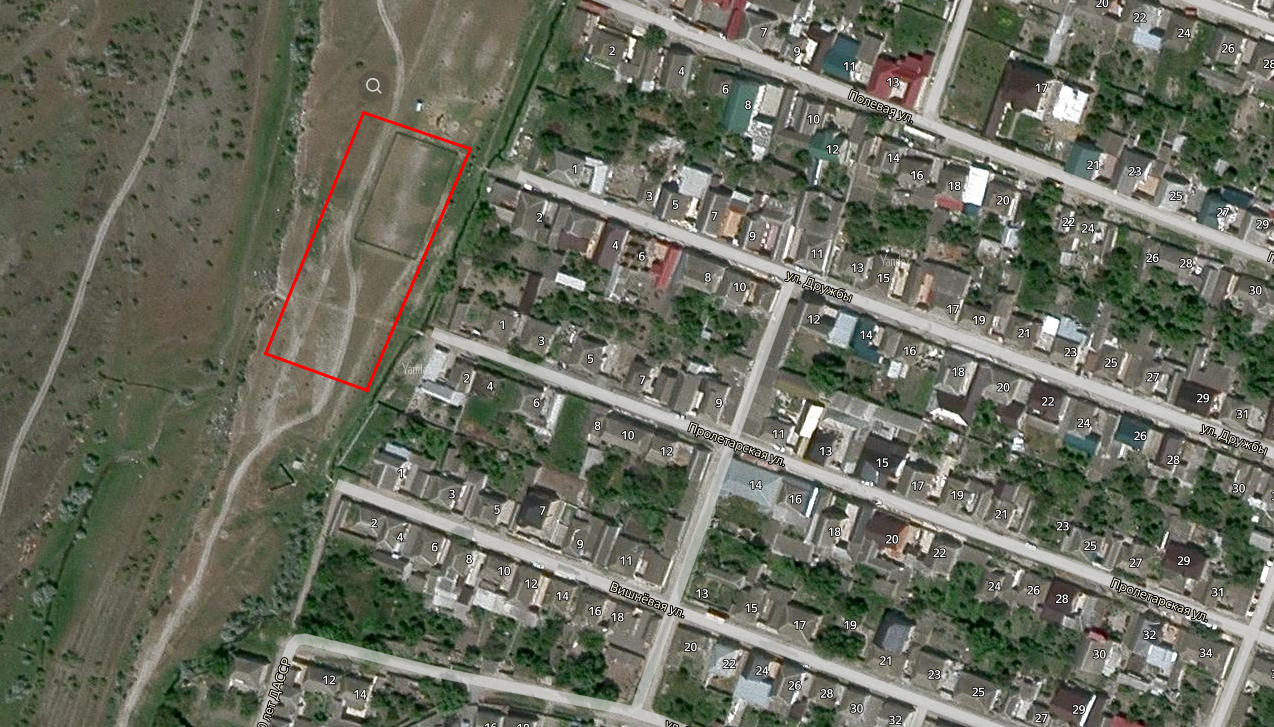 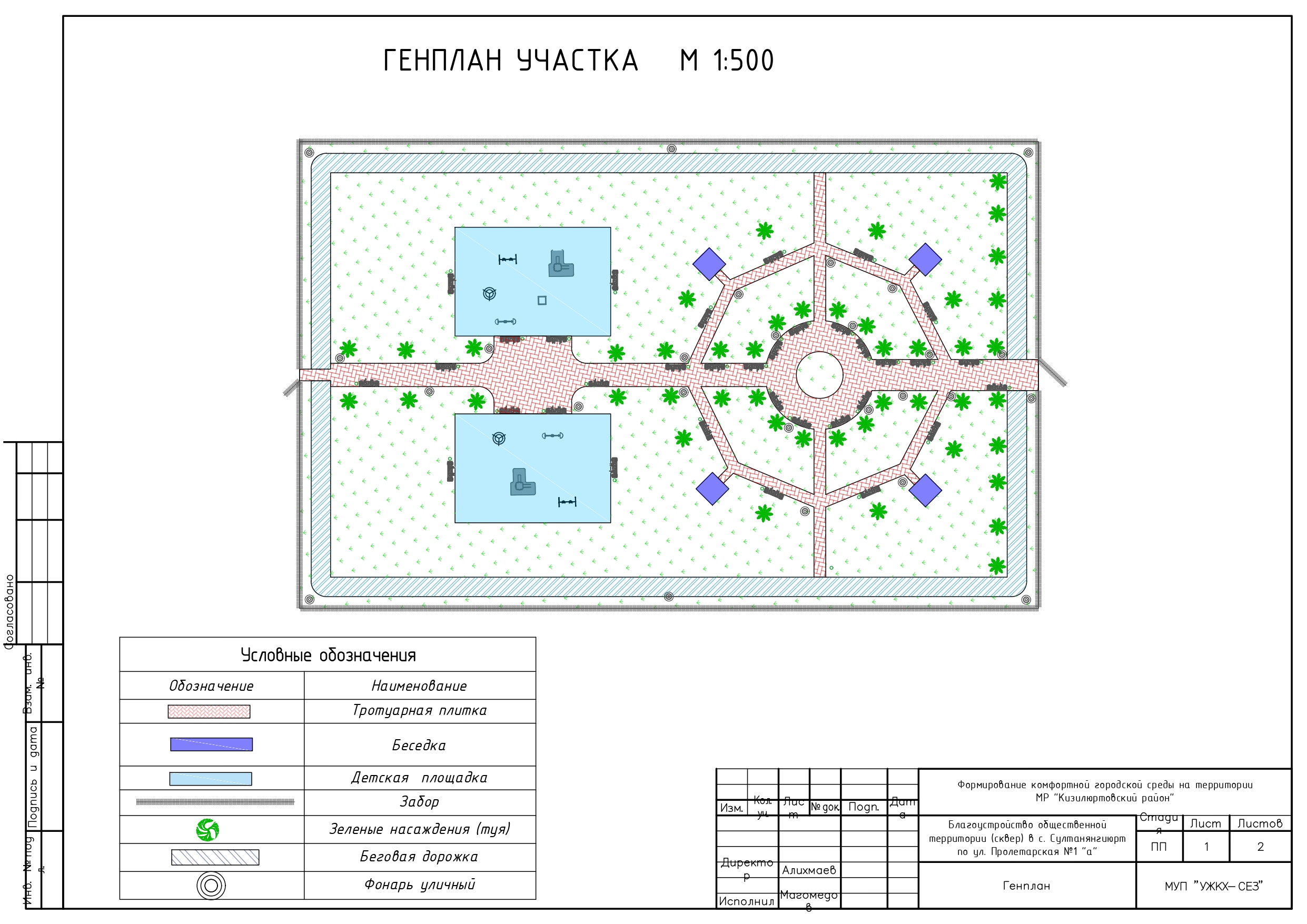 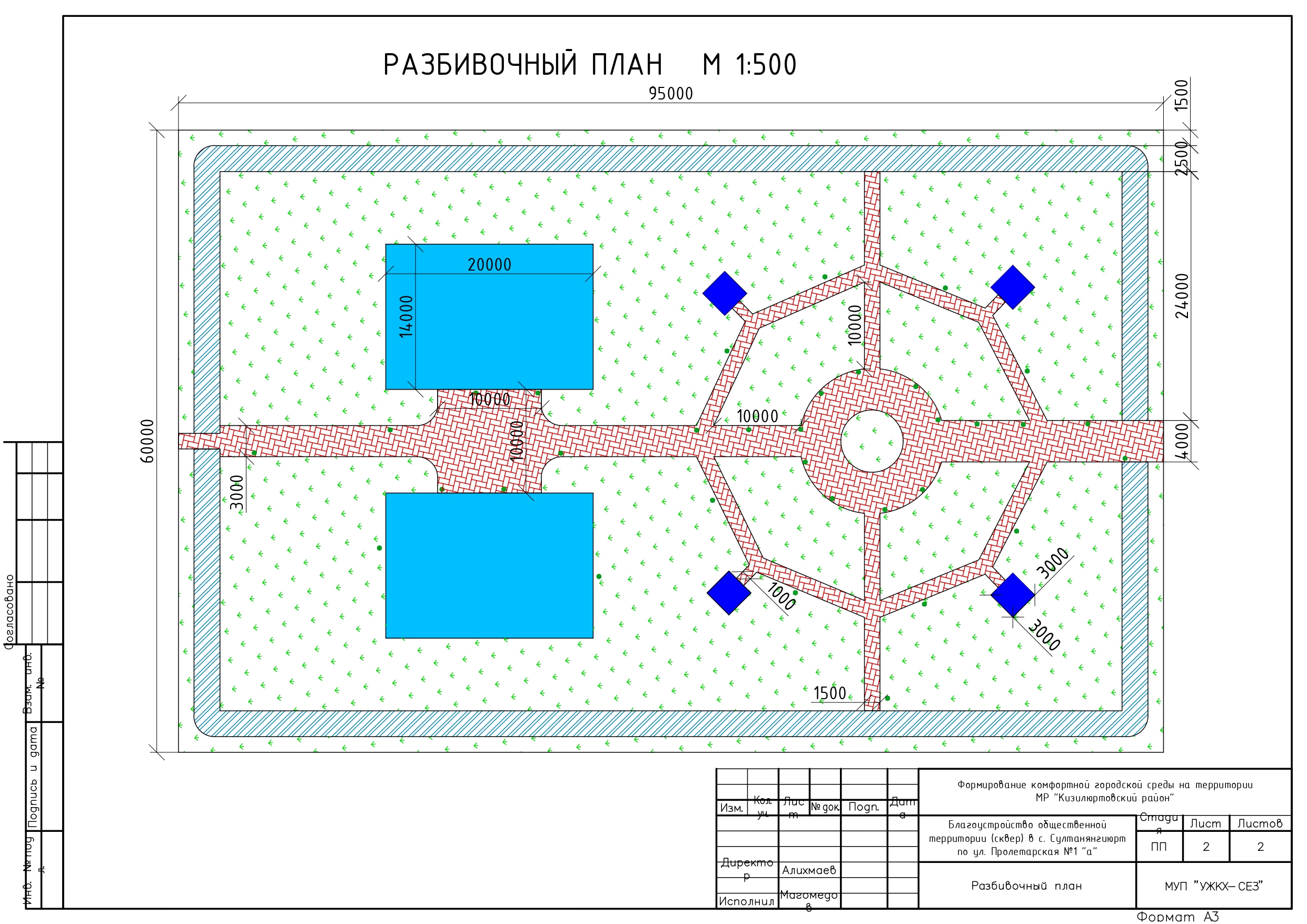 Участок под строительство сквера с.Султанянгиюрт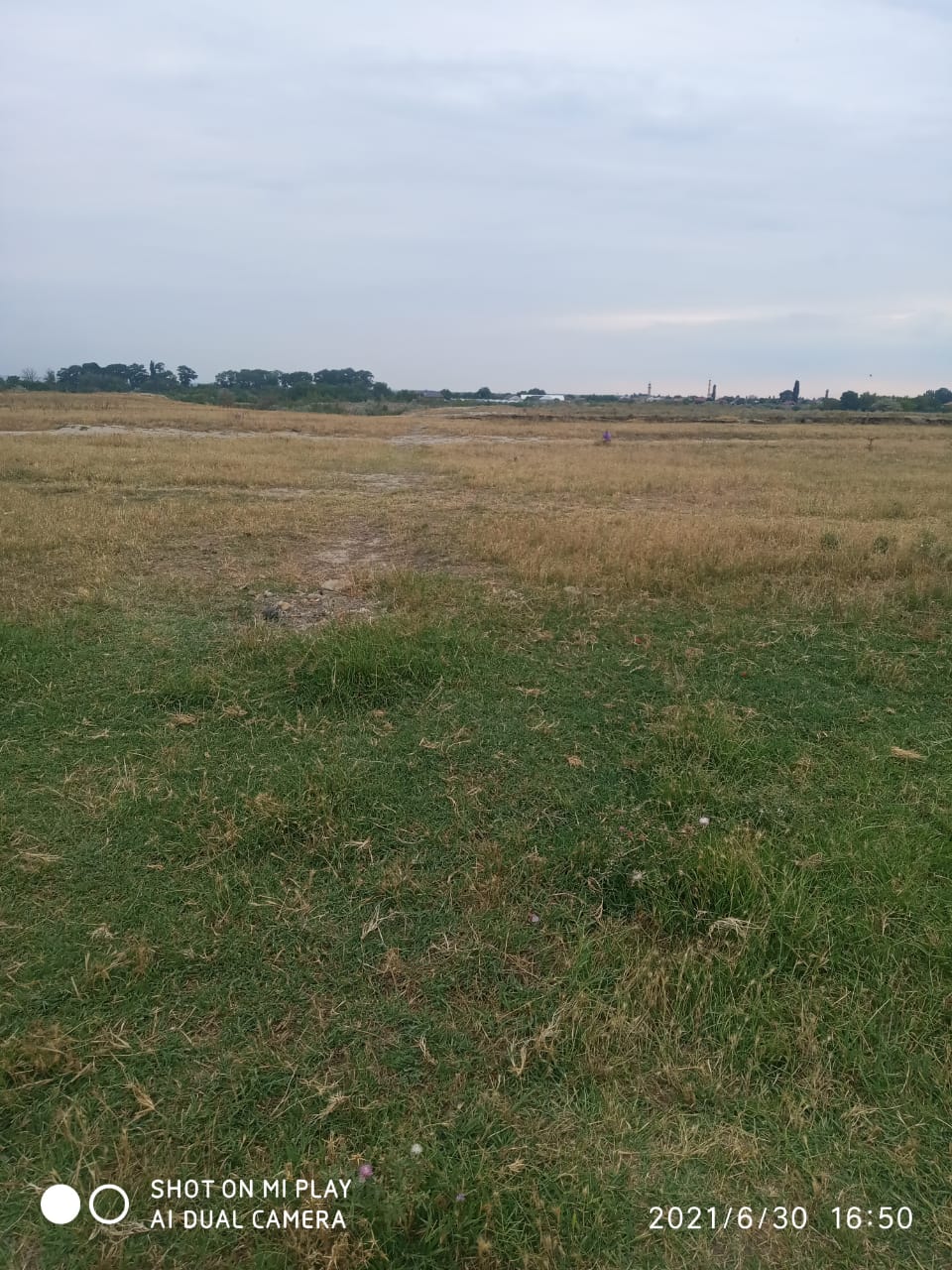 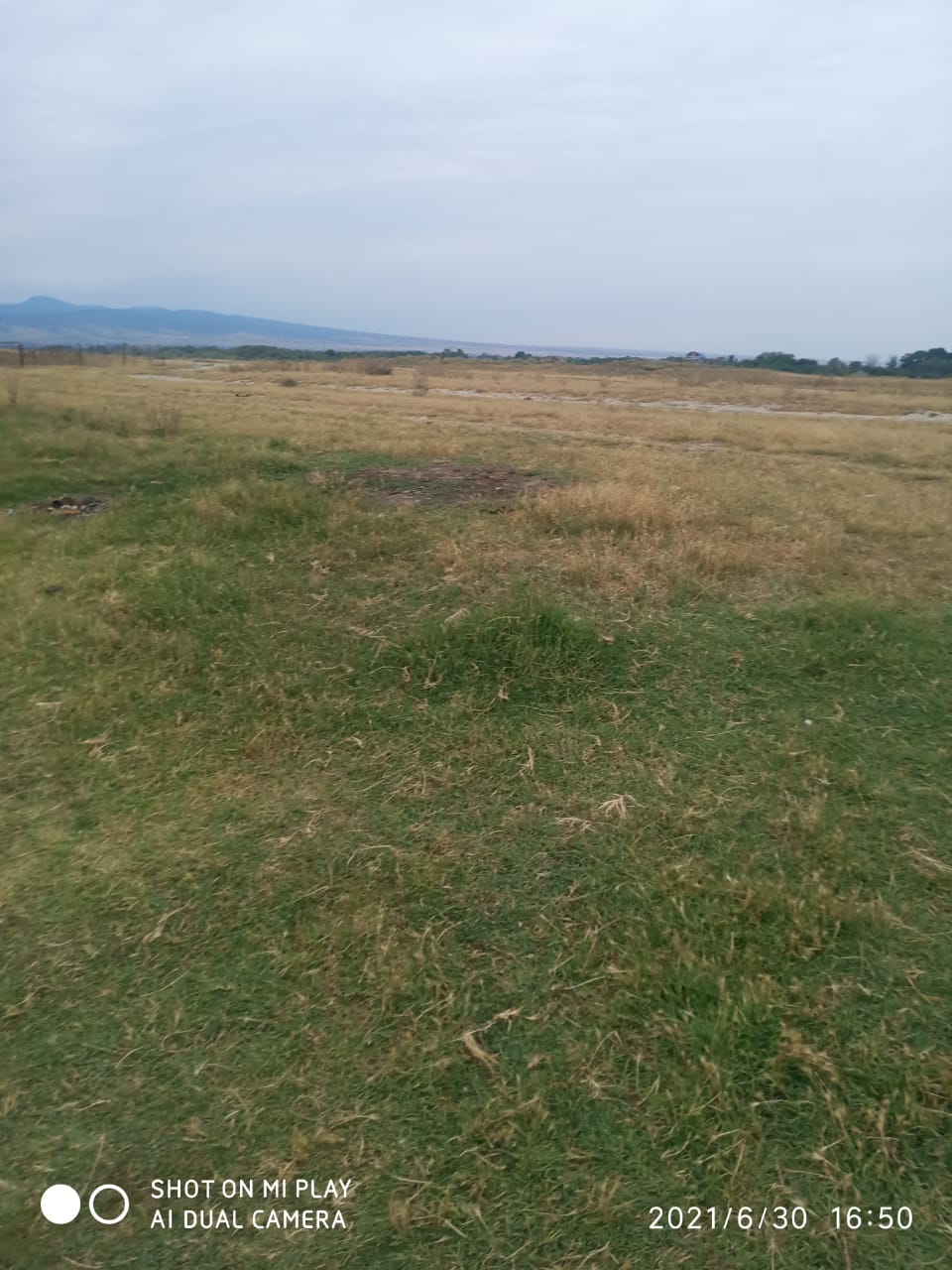 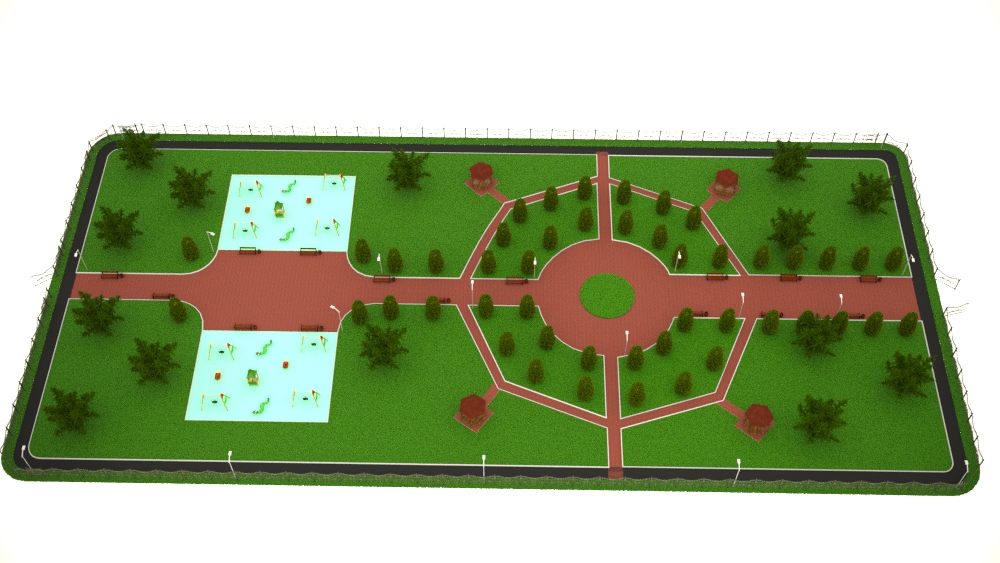 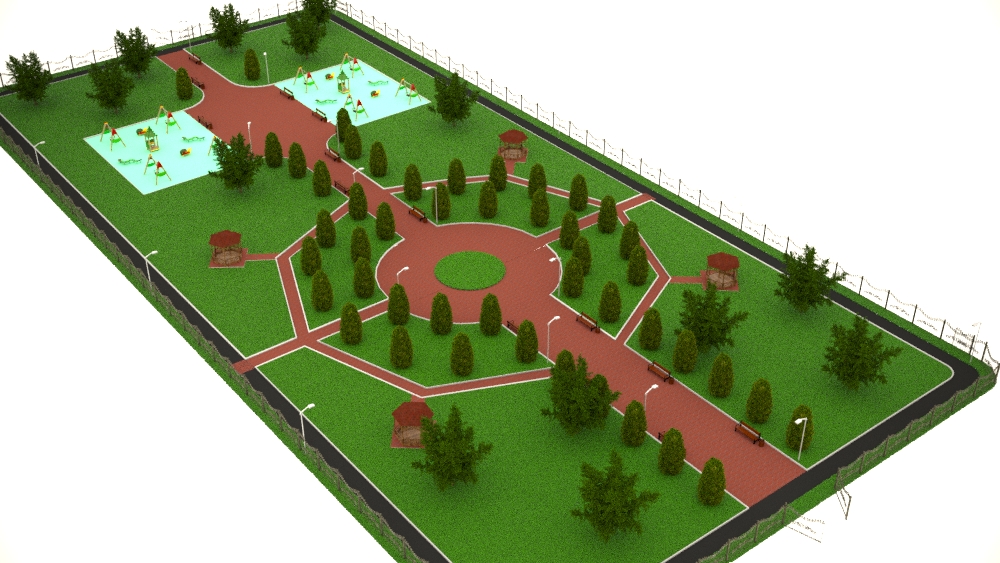 